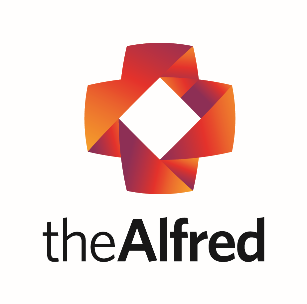 NURSING EDUCATIONLevel 2, South Block55 Commercial Road Prahran VIC 3181Telephone (03) 9076 2400 – E: resustraining@alfred.org.auALS1 Recertification Registration Form First Name	SurnameCompany/OrganisationEmailMobile PhoneAddress (where reading material will be posted)Program DatePayment via Credit Card (please tick)A receipt will be forwarded once payment is received.………………………………………………………………………………………..………………………………………………………………………………………..………………………………………………………………………………………..                       VISA                                           MASTERCARD  Card Number:Expiry Date:Card Holder’s Name (please print):Amount to be charged:            External $250.00            Alfred Staff $227.27(please tick)              Signature: